Ogólnopolskie Porozumienie Związków ZawodowychKronika związkowa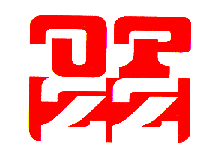                13 grudnia 2017               WYDANIE SPECJALNENr 020(26342) 2017http://www.opzz.org.plhttp://kronika.opzz.org.plRok XXBiuro Prasowe OPZZe-mail: biuroprasowe@opzz.org.pl tel.: 022 551 55 03, fax: 022 551 55 2400-924 Warszawa, ul. M. Kopernika 36/40P o s i e d z e n i e    R a d y    O P Z Z13 grudnia w Warszawie, po raz ostatni w tym roku obradowała Rada Ogólnopolskiego Porozumienia Związków Zawodowych. Zebrani uczcili minutą ciszy Franciszka Bobrowskiego, wiceprzewodniczącego OPZZ, zmarłego 9 grudnia bieżącego roku.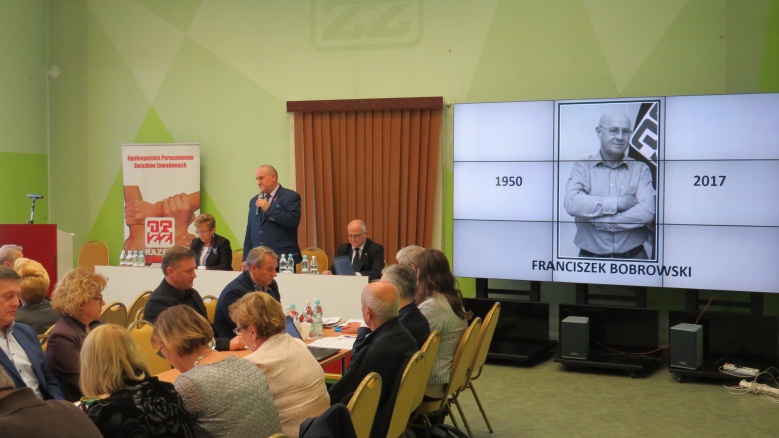 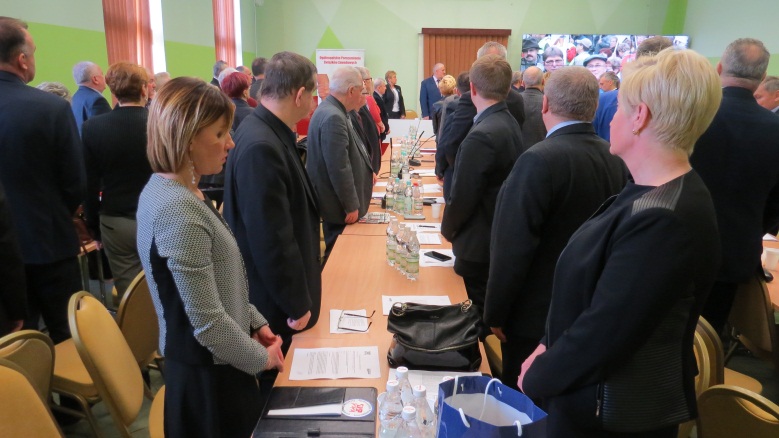 Po przyjęciu porządku obrad,  Rada przyjęła informację o rezygnacji Piotra Luberty (byłego przewodniczącego Związku Zawodowego Ratowników Górniczych w  Polsce) z funkcji członka Rady OPZZ.Następnie przewodniczący Jan Guz omówił projekt planu przychodów i preliminarza wydatków na działalność statutową OPZZ w 2018 r. Po zapoznanie się z opinią Komisji Rewizyjnej OPZZ do tego projektu, Rada przyjęła uchwałę w sprawie przychodów i wydatków OPZZ.Przewodniczący Guz i wiceprzewodniczący A. Radzikowski dokonali analizy realizacji uchwały Rady z dnia 26 kwietnia 2017  r. w sprawach wewnątrzzwiązkowych i z 26 czerwca 2017 r. w sprawie usprawnienia działalności związkowej i przekazali informację o realizacji tych uchwał. Rada przyjęła informację.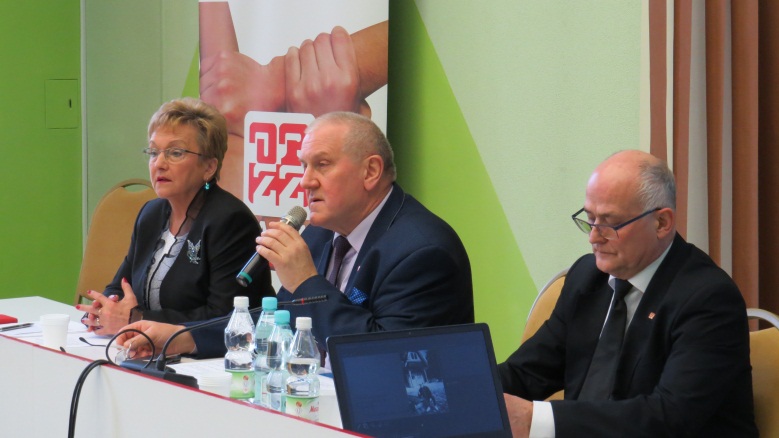 Andrzej Radzikowski i Paweł Śmigielski, dyrektor Wydziału Prawno - Interwencyjnego OPZZ, omówili stan prac nad nowelizacją ustawy o związkach zawodowych. Zdaniem mec. Śmigielskiego ustawę trzeba uchwalić jak najpilniej, bo osób zatrudnionych na umowach cywilno-prawnych są setki tysięcy i nie ma kto ich reprezentować, gdy dochodzi do ograniczania lub wręcz łamania ich praw pracowniczych. Jak podkreśla, będą oni przede wszystkim bronili swoich praw w zakładach pracy, gdzie są bardzo często traktowani nierówno.D Dr Liwiusz Laska, przedstawiciel OPZZ w Komisji Kodyfikacyjnej Prawa Pracy i jej wiceprzewodniczący, stwierdził  że "Komisja idzie w dobrym kierunku dla ludzi pracy". Zmiany w nowym Kodeksie pracy mają dotyczyć między innymi trwania urlopów.  Obecnie jest tak, że każdy, kto podejmuje pierwszą pracę a nie ukończył studiów po pierwszym roku, zyska 20 dni. Po zmianach będzie to 26 dni. Według Laski, poziom zamożności, który wzrasta w Polsce, sprzyja wykorzystaniu urlopów. Nawet 500 plus wpłynęło na to, że ludzie chętniej wykorzystują urlopy.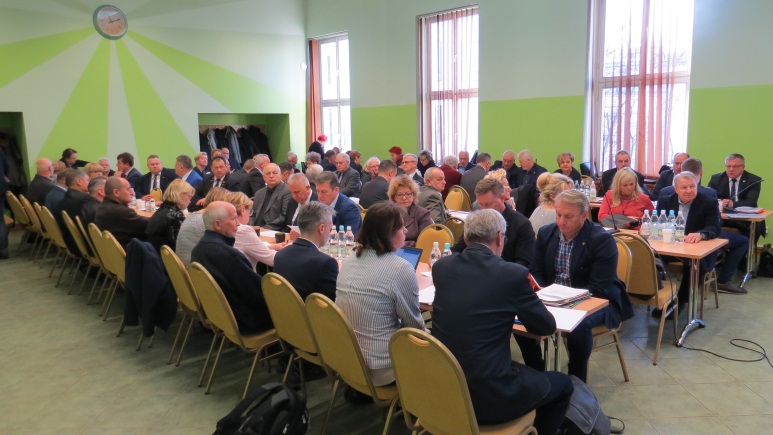       Piotr Ostrowski, dyrektor Wydziału Międzynarodowego OPZZ, poinformował o podpisaniu porozumienia pomiędzy OPZZ, a Belgijską Powszechną Federacją Pracy (FGTB/ABVV). Zgodne z porozumieniem, Polak pracujący w Belgii, należący do organizacji związkowej OPZZ, będzie mógł uzyskać pomoc od belgijskich związków FGTB/ABVV, jeśli jego pobyt za granicą nie przekracza roku. Jeśli pobyt i praca w Belgii będą dłuższe niż rok, aby uzyskać pomoc pracownik będzie już musiał formalnie zapisać się do belgijskich związków zawodowych. Pomoc będzie dotyczyła mniej skomplikowanych spraw, których koszty nie przekraczają 1 tys. euro. 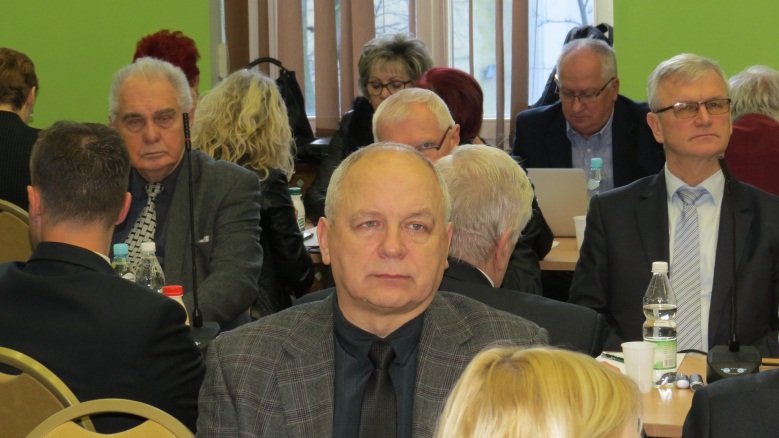 Sprawy związane z większymi kosztami będą wymagały odrębnego dwustronnego uzgodnienia między OPZZ a FGTB/ABVV. Każdy przypadek będzie musiał być potwierdzany przez Wydział Międzynarodowy OPZZ. Stąd niezwykle ważna będzie sprawna komunikacja ze strukturami terytorialnymi OPZZ oraz ogólnokrajowymi  organizacjami członkowskimi OPZZ.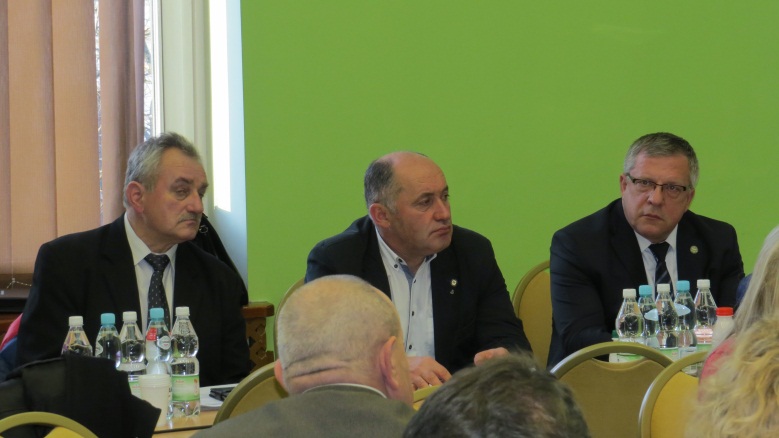 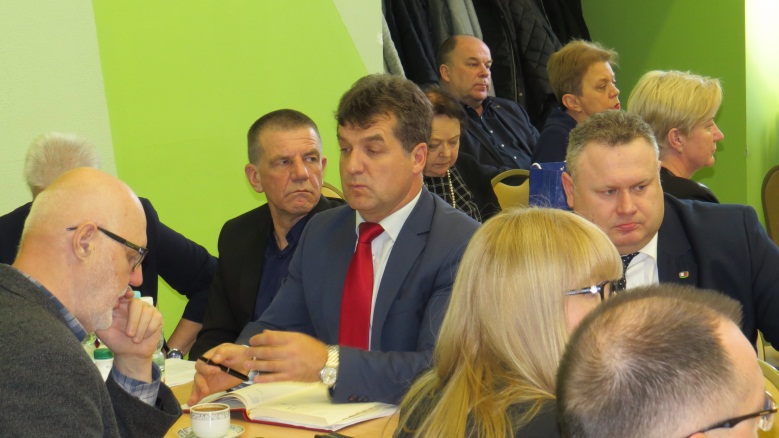 Wiceprzewodniczący Radzikowski przedstawił informację o aktualnym stanie przygotowań do IX Kongresu OPZZ, w dniach 24-25 maja 2018. Mówił o pierwszych posiedzeniach Komisji Statutowej pod przewodnictwem szefa OPZZ i Komisji Programowej, któremu osobiście przewodniczył.Wysłano informacje do OOC o konieczności dokonania wyboru swoich reprezentantów na zebrania przedstawicieli branż, które dokonają wyboru delegatów na IX Kongres OPZZ.Rada przyjęła terminy posiedzeń Prezydium i Rady OPZZ do IX Kongresu OPZZ w 2018:  Prezydia odbędą się: 30 stycznia, 6 marca i 17 kwietnia. Rada OPZZ będzie obradować 7 lutego i 9 maja 2018.Rada podjęła uchwałę o zwrócenie się do Prezydenta RP o zawetowanie ustaw o Krajowej Radzie Sądownictwa i Sadzie NajwyższymKierownictwo OPZZ złożyło członkom Rady,  reprezentowanym przez nich organizacjom, ich członkom i rodzinom, najlepsze życzenia świąteczne i noworoczne:Z okazji Świąt Bożego Narodzenia życzymy wszelkiej pomyślności i niepowtarzalnej atmosfery Świątecznej.Niech radość i poczucie spełnienia towarzyszy Państwu przez cały Nowy Rok.Przewodniczący Jan Guz z kierownictwem OPZZ i współpracownikami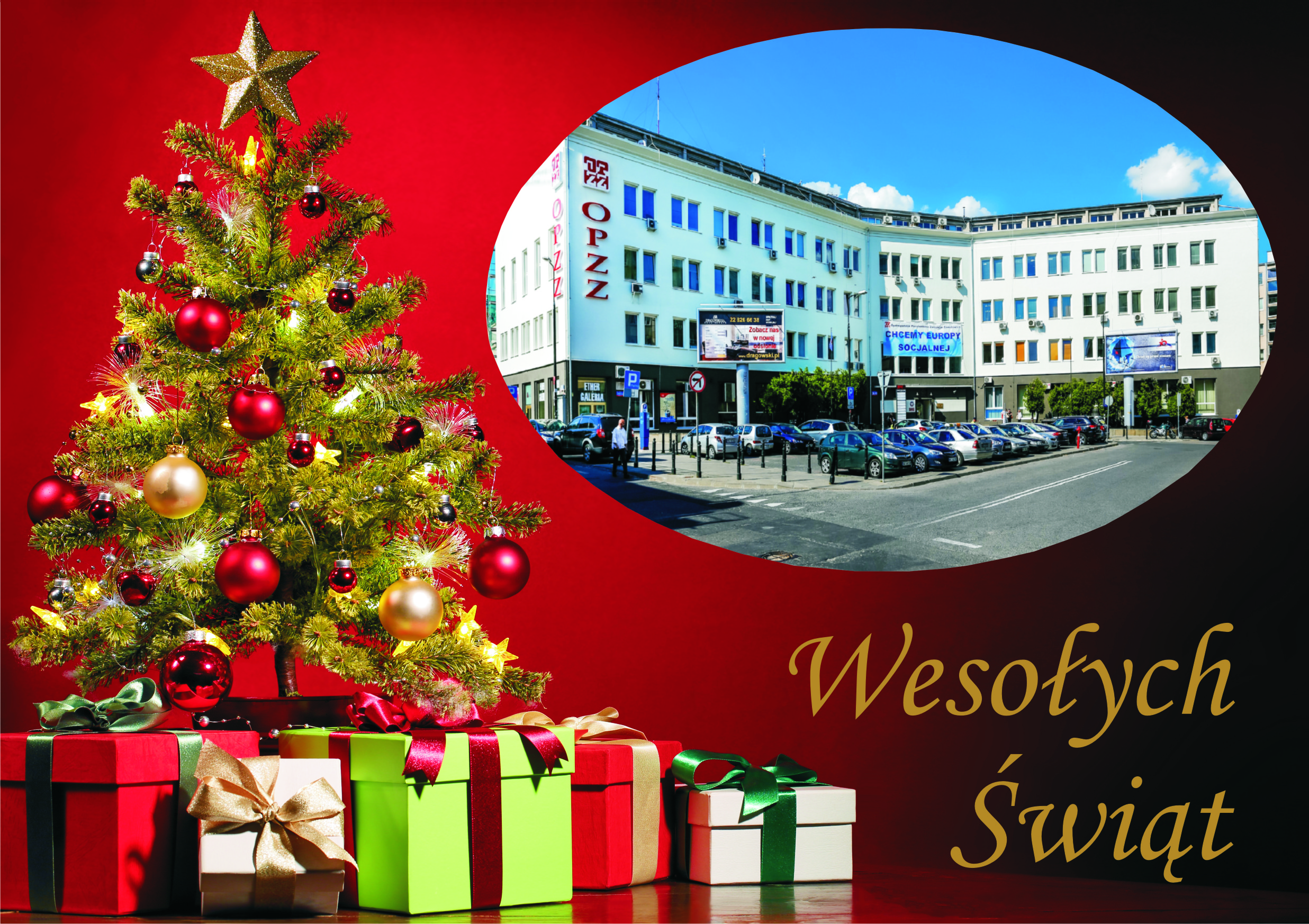 